Massachusetts Department of Environmental Protection Bureau of Resource Protection - Water Management Act ProgramWMA Form H - Groundwater Hydraulic AnalysisMassachusetts Department of Environmental Protection Bureau of Resource Protection - Water Management Act ProgramWMA Form H - Groundwater Hydraulic AnalysisMassachusetts Department of Environmental Protection Bureau of Resource Protection - Water Management Act ProgramWMA Form H - Groundwater Hydraulic AnalysisA. Applicant Information A. Applicant Information A. Applicant Information Important: When filling out forms on the computer, use only the tab key to move your cursor - do not use the return key.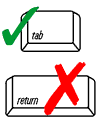 NameNameNameImportant: When filling out forms on the computer, use only the tab key to move your cursor - do not use the return key.Mailing Address Mailing Address Mailing Address Important: When filling out forms on the computer, use only the tab key to move your cursor - do not use the return key.City State Zip CodeImportant: When filling out forms on the computer, use only the tab key to move your cursor - do not use the return key.Telephone NumberImportant: When filling out forms on the computer, use only the tab key to move your cursor - do not use the return key.SignatureDate   Date   Important: When filling out forms on the computer, use only the tab key to move your cursor - do not use the return key.B. Pumping Test ReportB. Pumping Test ReportB. Pumping Test Report	Submit the pumping test report as outlined in Appendix F.	Submit the pumping test report as outlined in Appendix F.	Submit the pumping test report as outlined in Appendix F.Consultant Name  Reviewer’s NameReviewer’s NameMailing Address Mailing Address Mailing Address City City City Telephone NumberTelephone NumberTelephone NumberSignatureDateDate